.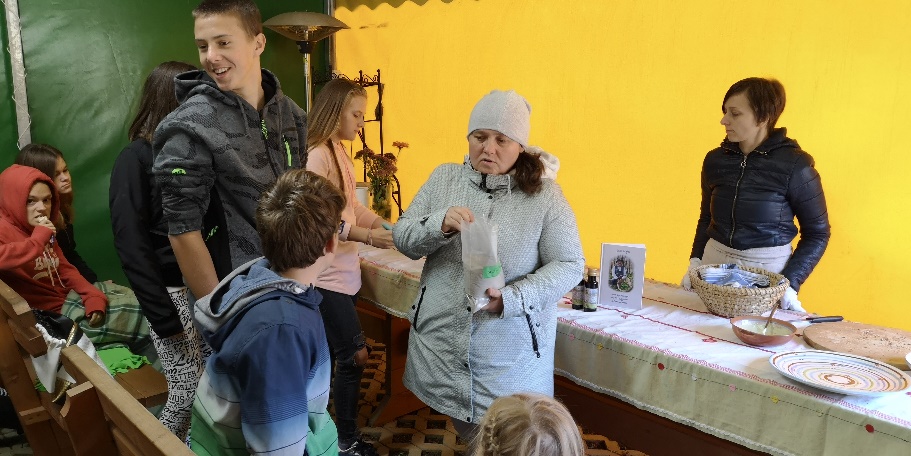 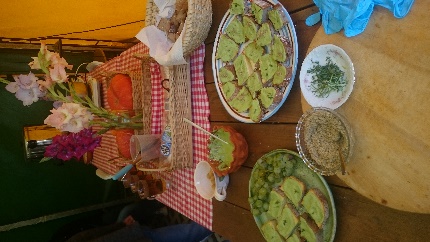 Degustacija zdravega in okusnega zeliščnega namaza in priprava zeliščnega čaja.								Ognjičeva krema pomirja in zdravi.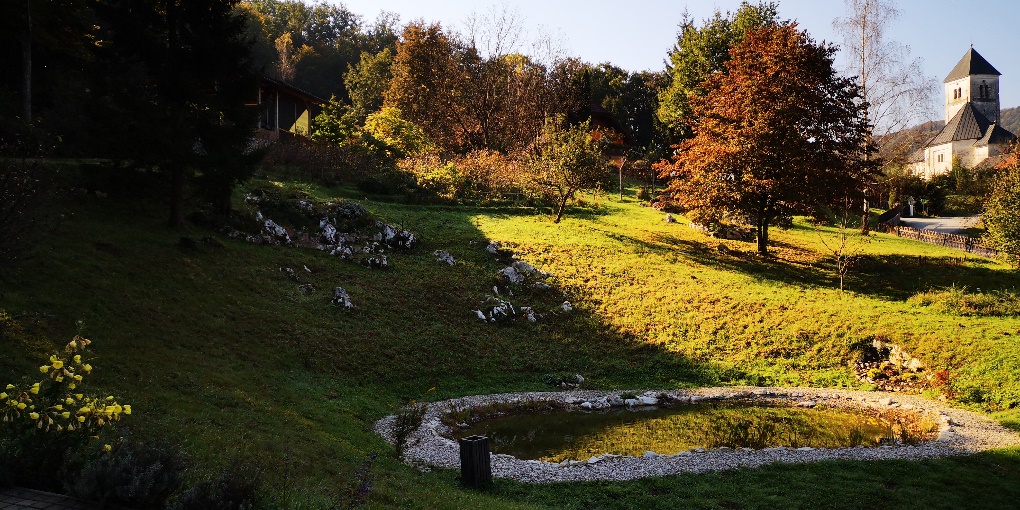 Med gredicami zdravilnih rastlin.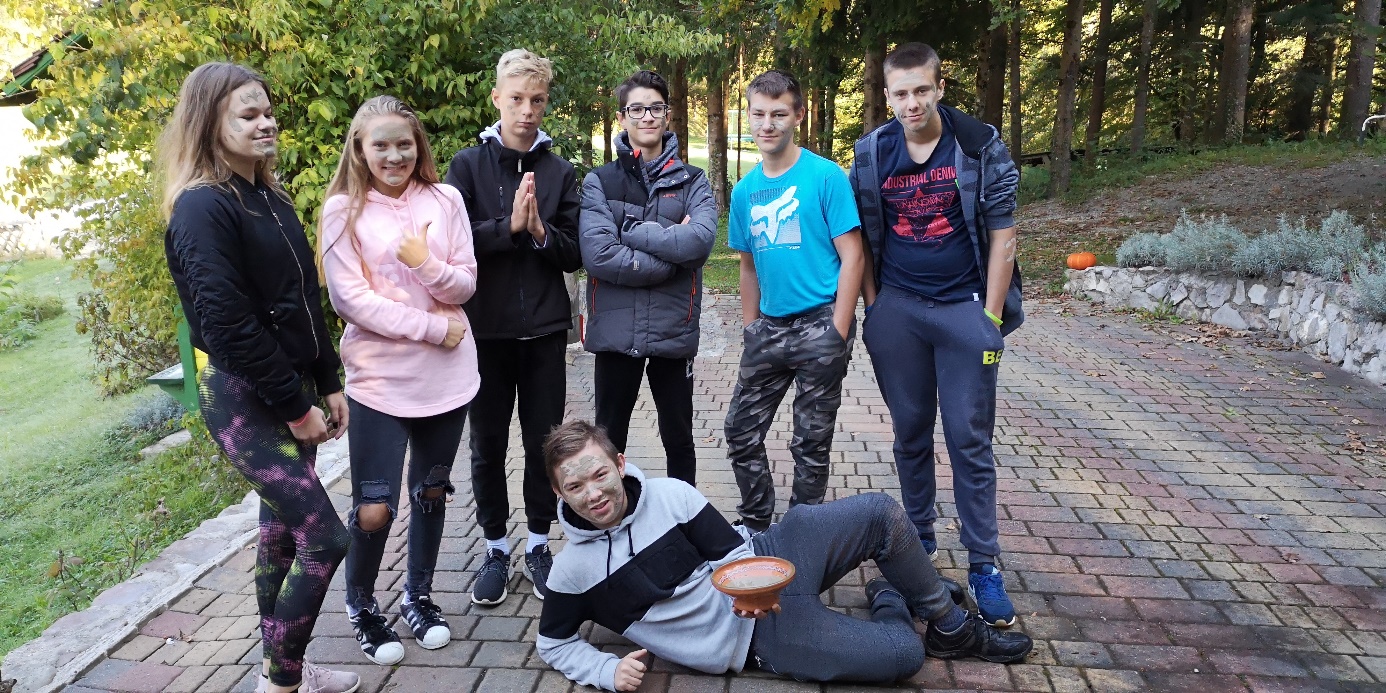 Z glino nad mozolje.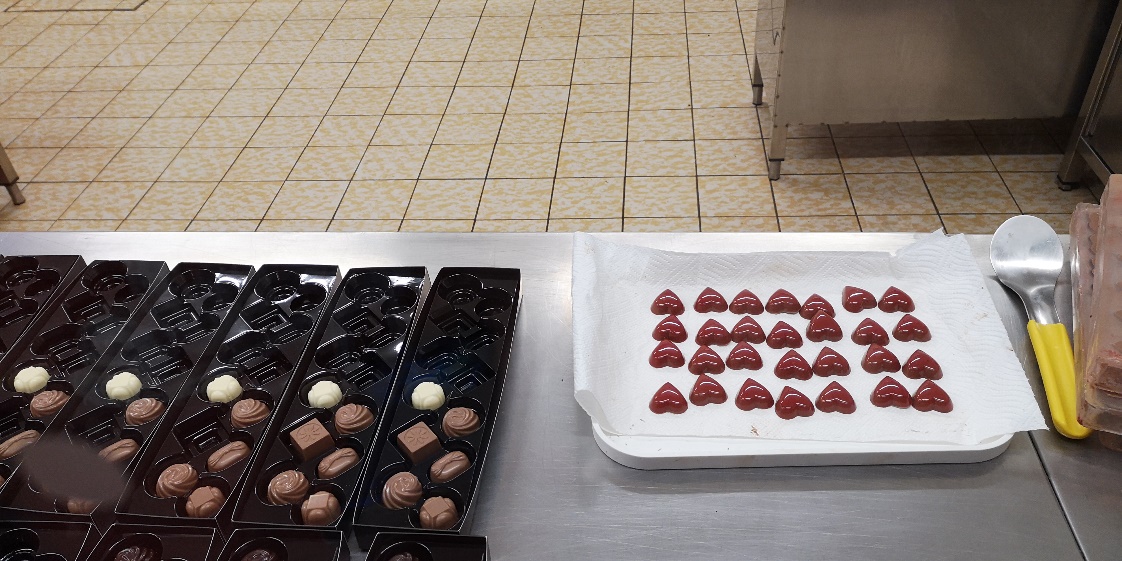 Ročno izdelani čokoladni bonboni.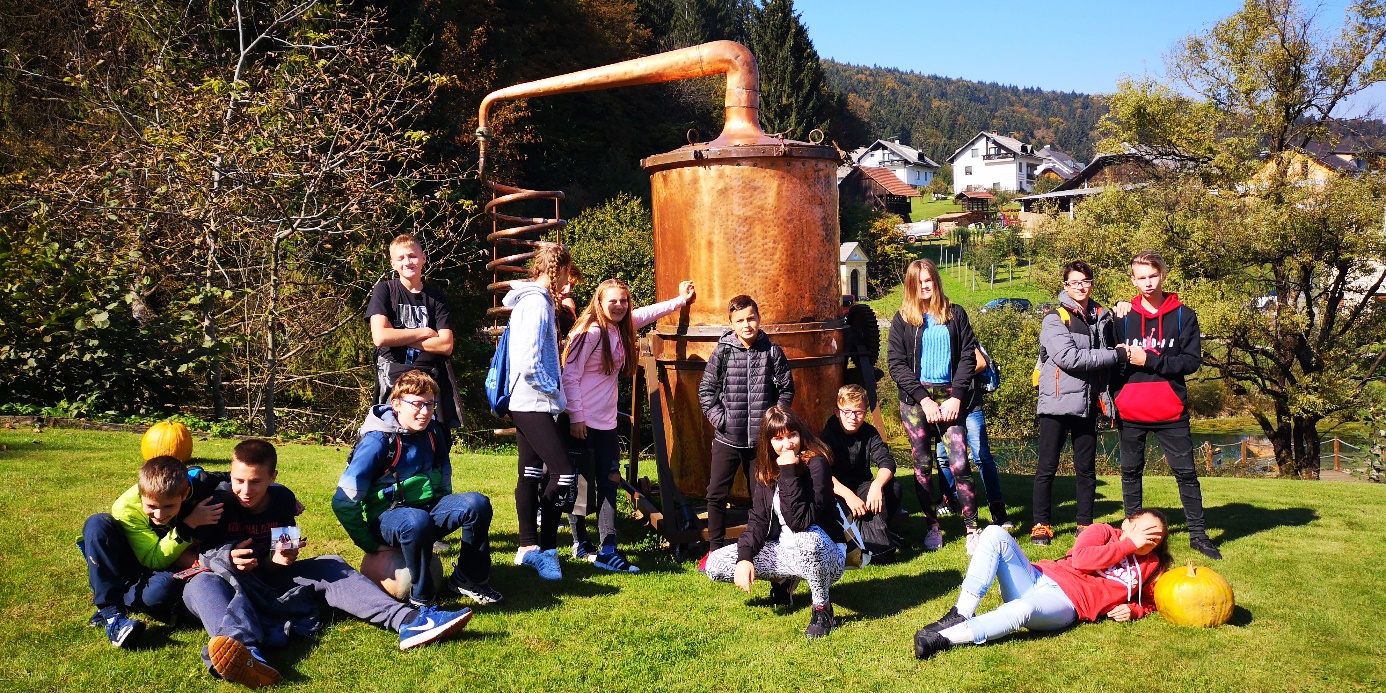 Pred destilarno.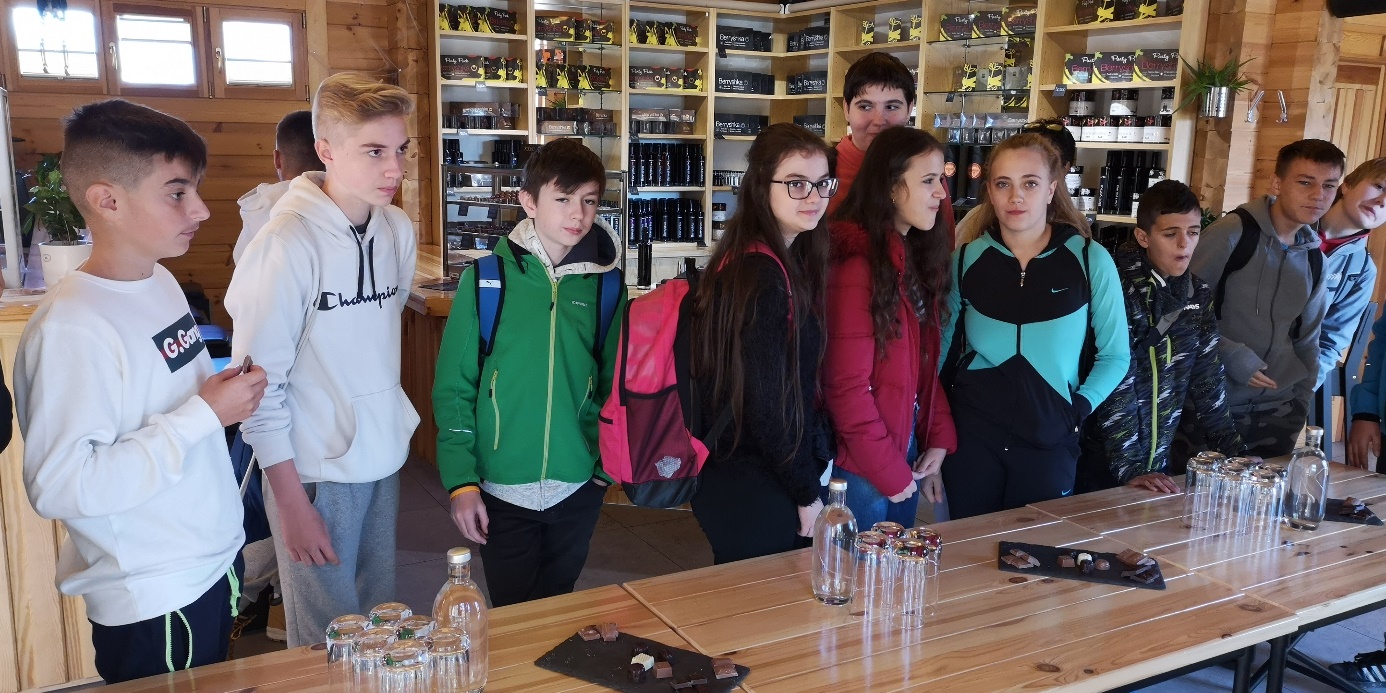 Degustacija različnih vrst čokolade, kako okusno.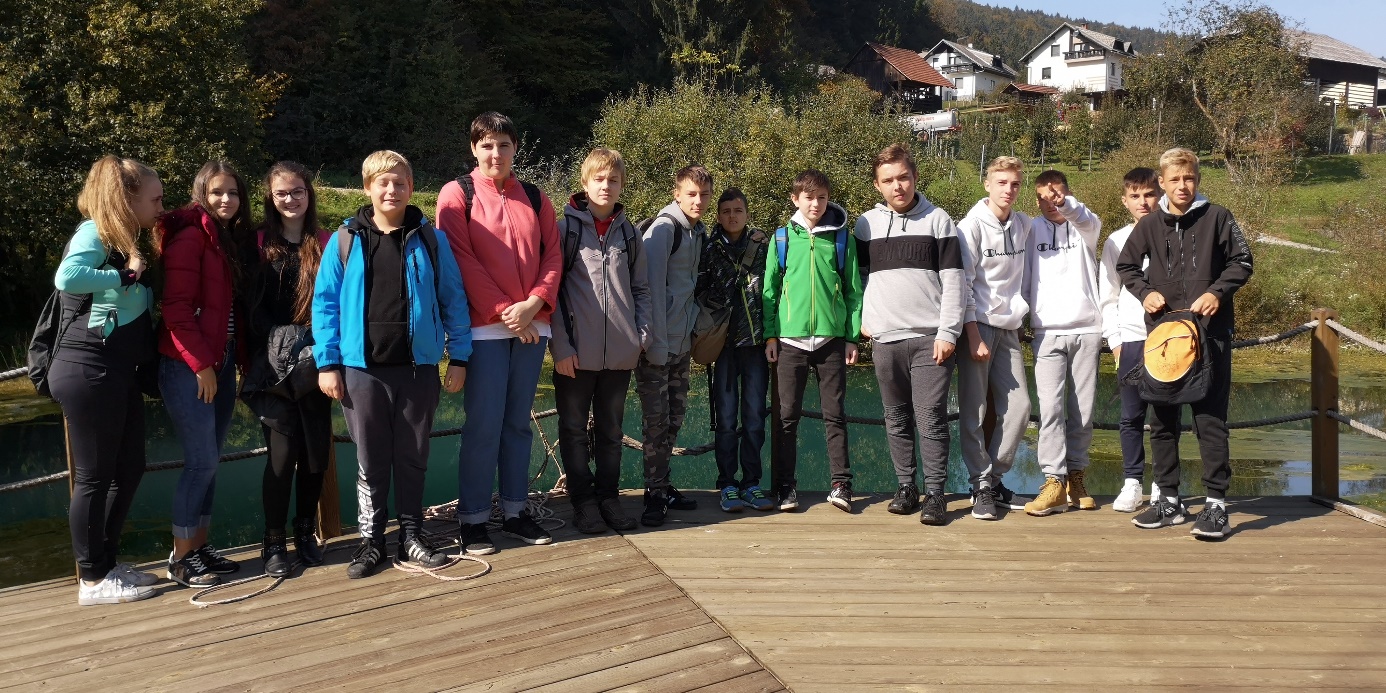 Še ena gasilska.Slovo od sončne Dolenjske.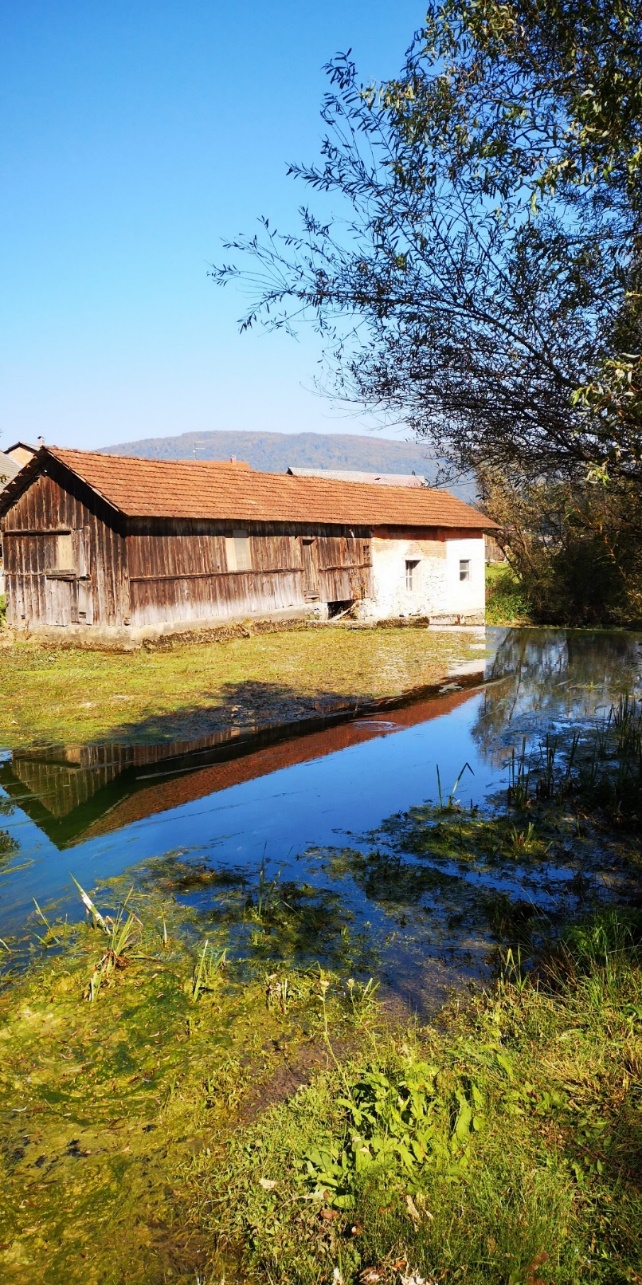 